П О С Т А Н О В Л Е Н И Е	В соответствии с Решением Городской Думы Петропавловск-Камчатского городского округа от 31.10.2013 № 145-нд «О наградах и почетных званиях Петропавловск-Камчатского городского округа»,     Постановлением Главы Петропавловск-Камчатского городского округа от 31.10.2013 № 165 «О представительских расходах и расходах, связанных с приобретением подарочной и сувенирной продукции в Городской Думе Петропавловск-Камчатского городского округа»,     ПОСТАНОВЛЯЮ:за добросовестный труд, высокий уровень профессионализма, значительные успехи в реализации дополнительного профессионального образования «Менеджер в сфере управления жилищным фондом» в рамках проектов, реализуемых партией «Единая Россия», активную гражданскую позицию и высокую степень социальной ответственности наградить Почетной грамотой Главы Петропавловск-Камчатского городского округа (в рамке) и вручить цветы Буряк Лилиане Георгиевне, директору КГАОУ СПО «Камчатский политехнический техникум».ГлаваПетропавловск-Камчатскогогородского округа                                                                           К.Г. Слыщенко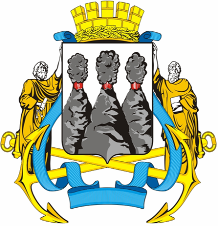 ГЛАВАПЕТРОПАВЛОВСК-КАМЧАТСКОГОГОРОДСКОГО ОКРУГА25 августа 2014 г. № 104О награждении Почетной грамотой Главы Петропавловск-Камчатского городского округа Буряк Л.Г.